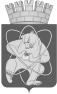 Городской округ«Закрытое административно – территориальное образование  Железногорск Красноярского края»АДМИНИСТРАЦИЯ ЗАТО г. ЖЕЛЕЗНОГОРСКПОСТАНОВЛЕНИЕ    _26.07.2022                                                                                                                                     № 1473г. ЖелезногорскВ соответствии со статьей 179 Бюджетного кодекса Российской Федерации, Федеральным законом от 06.10.2003 № 131-ФЗ «Об общих принципах организации местного самоуправления в Российской Федерации», Уставом  ЗАТО Железногорск, постановлением Администрации ЗАТО г. Железногорск от 21.08.2013 № 1301 «Об утверждении Порядка принятия решений о разработке, формировании и реализации муниципальных программ ЗАТО  Железногорск»,  ПОСТАНОВЛЯЮ:1. Внести в постановление Администрации ЗАТО г. Железногорск от 06.11.2013 № 1752 «Об утверждении муниципальной программы «Управление муниципальным имуществом ЗАТО Железногорск» следующие изменения:1.1. В приложении № 1 к постановлению в разделе  1 «Паспорт муниципальной программы ЗАТО Железногорск»:1.1.1. Строку 1.10 «Информация по ресурсному обеспечению муниципальной программы, в том числе в разбивке по источникам финансирования по годам реализации программы» изложить в новой редакции:1.2. Приложение № 1 к муниципальной программе «Управление муниципальным имуществом ЗАТО Железногорск» изложить в новой редакции, согласно Приложению № 1 к настоящему постановлению. 	1.3. Приложение № 2 к муниципальной программе «Управление муниципальным имуществом ЗАТО Железногорск» изложить в новой редакции, согласно Приложению № 2 к настоящему постановлению. 	1.4. В Приложении № 3 к муниципальной программе «Управление муниципальным имуществом ЗАТО Железногорск»:1.4.1. Строку 1.7 раздела 1 «Паспорт подпрограммы 1» изложить в новой редакции:	1.4.2. Приложение № 1 к подпрограмме «Управление объектами Муниципальной казны ЗАТО Железногорск» изложить в новой редакции, согласно Приложению № 3 к настоящему постановлению	1.4.3. Приложение № 2 к подпрограмме «Управление объектами Муниципальной казны ЗАТО Железногорск» изложить в новой редакции, согласно Приложению № 4 к настоящему постановлению.	1.5. В Приложении № 4 к муниципальной программе «Управление муниципальным имуществом ЗАТО Железногорск»:1.5.1. Строку 1.7 раздела 1 «Паспорт подпрограммы 2» изложить в новой редакции:	1.5.2. Приложение № 1 к подпрограмме  «Развитие земельных отношений на территории ЗАТО Железногорск» изложить в новой редакции, согласно Приложению № 5 к настоящему постановлению.	1.5.2. Приложение № 2 к подпрограмме «Развитие земельных отношений на территории ЗАТО Железногорск» изложить в новой редакции, согласно Приложению № 6 к настоящему постановлению.	1.6. Приложение к паспорту муниципальной программы «Управление муниципальным имуществом ЗАТО Железногорск» изложить в новой редакции, согласно Приложению № 7 к настоящему постановлению.	2. Управлению внутреннего контроля Администрации ЗАТО г. Железногорск (Е.Н. Панченко) довести настоящее постановление до сведения населения через газету «Город и горожане». 	3. Отделу общественных связей Администрации ЗАТО г. Железногорск (И.С. Архипова) разместить настоящее постановление на официальном сайте городского округа «Закрытое административно-территориальное образование Железногорск Красноярского края» в информационно-телекоммуникационной сети «Интернет». 	4. Контроль над исполнением настоящего постановления возложить на первого заместителя Главы ЗАТО г. Железногорск по жилищно-коммунальному хозяйству  А.А. Сергейкина. 	5. Настоящее постановление  вступает в силу после его официального опубликования.Глава ЗАТО  г. Железногорск						И.Г. КуксинПеречень и значения показателей результативности подпрограммы 1Начальник КУМИ Администрации ЗАТО г. Железногорск					                                                                                   О.В. ЗахароваНачальник КУМИ Администрации ЗАТО г. Железногорск					                                                                                   О.В. ЗахароваПЕРЕЧЕНЬцелевых показателей и показателей результативности муниципальной программы, с указанием планируемых к достижению значений в результате реализации муниципальной программыО внесении изменений в  постановление Администрации ЗАТО г. Железногорск от 06.11.2013 № 1752 «Об утверждении муниципальной программы «Управление муниципальным имуществом ЗАТО Железногорск»1.10Информация по ресурсному обеспечению муниципальной программы, в том числе в разбивке по источникам финансирования по годам реализации программыВсего – 448 561 939,55  рублей,в том числе:За счет средств местного бюджета:- 2022 год – 180 010 451,55  рублей;- 2023 год – 137 894 744,00  рублей;- 2024 год – 130 656 744,00  рублей.Федеральный бюджет – 0,00 рублей;Краевой бюджет – 0,00 рублей;1.7.Информация по ресурсному обеспечению подпрограммы, в том числе в разбивке по источникам финансирования по годам реализации подпрограммыОбщий объем финансирования составляет 374 042 444,55 рублей, в том числе:За счет средств местного бюджета:2022 год – 153 161 810,55 рублей;2023 год – 114 059 317,00 рублей;2024 год – 106 821 317,00 рублей.  Федеральный бюджет – 0,00 рублей;  Краевой бюджет – 0,00 рублей.1.7.Информация по ресурсному обеспечению подпрограммы, в том числе в разбивке по источникам финансирования по годам реализации подпрограммы Общий объем финансирования составляет 74 519 495,00 рублей, в том числе:За счет средств местного бюджета:2022 год – 26 848 641,00 рублей;2023 год – 23 835 427,00 рублей;2024 год – 23 835 427,00 рублей.  Федеральный бюджет – 0,00 рублей;  Краевой бюджет – 0,00 рублей.Приложение №1Приложение №1Приложение №1к постановлению Администрации  ЗАТО Железногорск  к постановлению Администрации  ЗАТО Железногорск  к постановлению Администрации  ЗАТО Железногорск  от ___18.04._____2022   № _746_________от ___18.04._____2022   № _746_________от ___18.04._____2022   № _746_________Приложение №1Приложение №1Приложение №1к муниципальной программе "Управление муниципальным имуществом ЗАТО Железногорск"к муниципальной программе "Управление муниципальным имуществом ЗАТО Железногорск"к муниципальной программе "Управление муниципальным имуществом ЗАТО Железногорск"Информация о ресурсном обеспечении муниципальной программы за счет средств местного бюджета, в том числе средств, поступивших из бюджетов других уровней бюджетной системыИнформация о ресурсном обеспечении муниципальной программы за счет средств местного бюджета, в том числе средств, поступивших из бюджетов других уровней бюджетной системыИнформация о ресурсном обеспечении муниципальной программы за счет средств местного бюджета, в том числе средств, поступивших из бюджетов других уровней бюджетной системыИнформация о ресурсном обеспечении муниципальной программы за счет средств местного бюджета, в том числе средств, поступивших из бюджетов других уровней бюджетной системыИнформация о ресурсном обеспечении муниципальной программы за счет средств местного бюджета, в том числе средств, поступивших из бюджетов других уровней бюджетной системыИнформация о ресурсном обеспечении муниципальной программы за счет средств местного бюджета, в том числе средств, поступивших из бюджетов других уровней бюджетной системыИнформация о ресурсном обеспечении муниципальной программы за счет средств местного бюджета, в том числе средств, поступивших из бюджетов других уровней бюджетной системыИнформация о ресурсном обеспечении муниципальной программы за счет средств местного бюджета, в том числе средств, поступивших из бюджетов других уровней бюджетной системыИнформация о ресурсном обеспечении муниципальной программы за счет средств местного бюджета, в том числе средств, поступивших из бюджетов других уровней бюджетной системы(рублей)Наименование показателяКБККБККБККБК202220232024Итого на периодНаименование показателяКЦСРКВСРКФСРКВР202220232024Итого на периодМуниципальная программа "Управление муниципальным имуществом ЗАТО Железногорск"1400000000180 010 451,55137 894 744,00130656744,00448561939,55Подпрограмма "Управление объектами Муниципальной казны ЗАТО Железногорск"1410000000153 161 810,55114 059 317,00106821317,00374042444,55Инвентаризация и паспортизация объектов Муниципальной казны ЗАТО Железногорск и бесхозяйных объектов14100000101 125 000,00850 000,00850 000,002825000,00Администрация закрытого административно-территориального образования город Железногорск14100000100091 125 000,00850 000,00850 000,002825000,00Другие общегосударственные вопросы141000001000901131 125 000,00850 000,00850 000,002825000,00Закупка товаров, работ и услуг для обеспечения государственных (муниципальных) нужд141000001000901132001 125 000,00850 000,00850 000,002825000,00Иные закупки товаров, работ и услуг для обеспечения государственных (муниципальных) нужд141000001000901132401 125 000,00850 000,00850 000,002825000,00Обеспечение приватизации муниципального имущества1410000020505 000,00375 000,00375 000,001255000,00Администрация закрытого административно-территориального образования город Железногорск1410000020009505 000,00375 000,00375 000,001255000,00Другие общегосударственные вопросы14100000200090113505 000,00375 000,00375 000,001255000,00Закупка товаров, работ и услуг для обеспечения государственных (муниципальных) нужд14100000200090113200505 000,00375 000,00375 000,001255000,00Иные закупки товаров, работ и услуг для обеспечения государственных (муниципальных) нужд14100000200090113240505 000,00375 000,00375 000,001255000,00Оценка рыночной стоимости муниципального имущества1410000030590 000,00410 000,00410 000,001410000,00Администрация закрытого административно-территориального образования город Железногорск1410000030009590 000,00410 000,00410 000,001410000,00Другие общегосударственные вопросы14100000300090113590 000,00410 000,00410 000,001410000,00Закупка товаров, работ и услуг для обеспечения государственных (муниципальных) нужд14100000300090113200590 000,00410 000,00410 000,001410000,00Иные закупки товаров, работ и услуг для обеспечения государственных (муниципальных) нужд14100000300090113240590 000,00410 000,00410 000,001410000,00Ремонт объектов муниципальной казны14100000601 715 662,000,000,001715662,00Администрация закрытого административно-территориального образования город Железногорск14100000600091 715 662,000,000,001715662,00Другие общегосударственные вопросы141000006000901131 715 662,000,000,001715662,00Закупка товаров, работ и услуг для обеспечения государственных (муниципальных) нужд141000006000901132001 715 662,000,000,001715662,00Иные закупки товаров, работ и услуг для обеспечения государственных (муниципальных) нужд141000006000901132401 715 662,000,000,001715662,00Уплата административных штрафов и прочих платежей1410000110300 000,000,000,00300000,00Администрация закрытого административно-территориального образования город Железногорск1410000110009300 000,000,000,00300000,00Другие общегосударственные вопросы14100001100090113300 000,000,000,00300000,00Иные бюджетные ассигнования14100001100090113800300 000,000,000,00300000,00Уплата налогов, сборов и иных платежей14100001100090113850300 000,000,000,00300000,00Содержание муниципального жилого фонда14100001501 459 379,001 444 979,001 444 979,004349337,00Администрация закрытого административно-территориального образования город Железногорск14100001500091 459 379,001 444 979,001 444 979,004349337,00Другие общегосударственные вопросы141000015000901131 459 379,001 444 979,001 444 979,004349337,00Закупка товаров, работ и услуг для обеспечения государственных (муниципальных) нужд14100001500090113200120 000,00105 600,00105 600,00331200,00Иные закупки товаров, работ и услуг для обеспечения государственных (муниципальных) нужд14100001500090113240120 000,00105 600,00105 600,00331200,00Социальное обеспечение и иные выплаты населению141000015000901133001 339 379,001 339 379,001 339 379,004018137,00Публичные нормативные выплаты гражданам несоциального характера141000015000901133301 339 379,001 339 379,001 339 379,004018137,00Взносы на капитальный ремонт общего имущества в многоквартирном доме14100001708 225 000,007 238 000,000,0015463000,00Администрация закрытого административно-территориального образования город Железногорск14100001700098 225 000,007 238 000,000,0015463000,00Другие общегосударственные вопросы141000017000901138 225 000,007 238 000,000,0015463000,00Закупка товаров, работ и услуг для обеспечения государственных (муниципальных) нужд141000017000901132008 225 000,007 238 000,000,0015463000,00Иные закупки товаров, работ и услуг для обеспечения государственных (муниципальных) нужд141000017000901132408 225 000,007 238 000,000,0015463000,00Софинансирование доли расходов на проведение капитального ремонта дворовой территории, проездов к дворовой территории многоквартирных домов, за помещения, находящихся в собственности ЗАТО Железногорск141000019060 000,0060 000,0060 000,00180000,00Администрация закрытого административно-территориального образования город Железногорск141000019000960 000,0060 000,0060 000,00180000,00Другие общегосударственные вопросы1410000190009011360 000,0060 000,0060 000,00180000,00Закупка товаров, работ и услуг для обеспечения государственных (муниципальных) нужд1410000190009011320060 000,0060 000,0060 000,00180000,00Иные закупки товаров, работ и услуг для обеспечения государственных (муниципальных) нужд1410000190009011324060 000,0060 000,0060 000,00180000,00Содержание и эксплуатация имущества, находящегося в муниципальной собственности и закрепленного на праве оперативного управления за муниципальным учреждением14100002309 755 017,003 323 505,003 323 505,0016402027,00Администрация закрытого административно-территориального образования город Железногорск14100002300099 755 017,003 323 505,003 323 505,0016402027,00Другие общегосударственные вопросы141000023000901139 755 017,003 323 505,003 323 505,0016402027,00Расходы на выплаты персоналу в целях обеспечения выполнения функций государственными (муниципальными) органами, казенными учреждениями, органами управления государственными внебюджетными фондами141000023000901131003 458 548,003 102 515,003 102 515,009663578,00Расходы на выплаты персоналу казенных учреждений141000023000901131103 458 548,003 102 515,003 102 515,009663578,00Закупка товаров, работ и услуг для обеспечения государственных (муниципальных) нужд141000023000901132006 284 969,00220 990,00220 990,006726949,00Иные закупки товаров, работ и услуг для обеспечения государственных (муниципальных) нужд141000023000901132406 284 969,00220 990,00220 990,006726949,00Иные бюджетные ассигнования1410000230009011380011 500,000,000,0011500,00Уплата налогов, сборов и иных платежей1410000230009011385011 500,000,000,0011500,00Организация содержания и сохранности объектов Муниципальной казны ЗАТО Железногорск, в том числе арендных и свободных от прав третьих лиц141000024071 766 899,5563 848 914,0063 848 914,00199464727,55Администрация закрытого административно-территориального образования город Железногорск141000024000971 766 899,5563 848 914,0063 848 914,00199464727,55Другие общегосударственные вопросы1410000240009011371 766 899,5563 848 914,0063 848 914,00199464727,55Закупка товаров, работ и услуг для обеспечения государственных (муниципальных) нужд1410000240009011320071 246 713,9363 848 914,0063 848 914,00198944541,93Иные закупки товаров, работ и услуг для обеспечения государственных (муниципальных) нужд1410000240009011324071 246 713,9363 848 914,0063 848 914,00198944541,93Иные бюджетные ассигнования14100002400090113800520 185,620,000,00520185,62Исполнение судебных актов14100002400090113830520 185,620,000,00520185,62Уплата судебных расходов1410000250200 000,000,000,00200000,00Администрация закрытого административно-территориального образования город Железногорск1410000250009200 000,000,000,00200000,00Другие общегосударственные вопросы14100002500090113200 000,000,000,00200000,00Закупка товаров, работ и услуг для обеспечения государственных (муниципальных) нужд14100002500090113200200 000,000,000,00200000,00Иные закупки товаров, работ и услуг для обеспечения государственных (муниципальных) нужд14100002500090113240200 000,000,000,00200000,00Финансовое обеспечение деятельности муниципальных учреждений141000027041 263 542,0036 508 919,0036 508 919,00114281380,00Администрация закрытого административно-территориального образования город Железногорск141000027000941 263 542,0036 508 919,0036 508 919,00114281380,00Другие общегосударственные вопросы1410000270009011341 263 542,0036 508 919,0036 508 919,00114281380,00Расходы на выплаты персоналу в целях обеспечения выполнения функций государственными (муниципальными) органами, казенными учреждениями, органами управления государственными внебюджетными фондами1410000270009011310036 671 793,0033 029 056,0033 029 056,00102729905,00Расходы на выплаты персоналу казенных учреждений1410000270009011311036 671 793,0033 029 056,0033 029 056,00102729905,00Закупка товаров, работ и услуг для обеспечения государственных (муниципальных) нужд141000027000901132004 377 249,003 479 863,003 479 863,0011336975,00Иные закупки товаров, работ и услуг для обеспечения государственных (муниципальных) нужд141000027000901132404 377 249,003 479 863,003 479 863,0011336975,00Социальное обеспечение и иные выплаты населению1410000270009011330062 000,000,000,0062000,00Социальные выплаты гражданам, кроме публичных нормативных социальных выплат1410000270009011332062 000,000,000,0062000,00Иные бюджетные ассигнования14100002700090113800152 500,000,000,00152500,00Исполнение судебных актов1410000270009011383047 500,000,000,0047500,00Уплата налогов, сборов и иных платежей14100002700090113850105 000,000,000,00105000,00Ремонт объекта, находящегося в муниципальной собственности ЗАТО Железногорск, входящего в состав муниципальной казны ЗАТО Железногорск по адресу: ул.Штефана, 8а141000028016 196 311,000,000,0016196311,00Администрация закрытого административно-территориального образования город Железногорск141000028000916 196 311,000,000,0016196311,00Другие общегосударственные вопросы1410000280009011316 196 311,000,000,0016196311,00Закупка товаров, работ и услуг для обеспечения государственных (муниципальных) нужд1410000280009011320016 196 311,000,000,0016196311,00Иные закупки товаров, работ и услуг для обеспечения государственных (муниципальных) нужд1410000280009011324016 196 311,000,000,0016196311,00Подпрограмма "Развитие земельных отношений на территории ЗАТО Железногорск"142000000026 848 641,0023 835 427,0023 835 427,0074519495,00Организация и проведение работ по землеустройству14200000102 221 838,001 902 410,001 902 410,006026658,00Администрация закрытого административно-территориального образования город Железногорск14200000100092 221 838,001 902 410,001 902 410,006026658,00Другие вопросы в области национальной экономики142000001000904122 221 838,001 902 410,001 902 410,006026658,00Закупка товаров, работ и услуг для обеспечения государственных (муниципальных) нужд142000001000904122002 161 838,001 902 410,001 902 410,005966658,00Иные закупки товаров, работ и услуг для обеспечения государственных (муниципальных) нужд142000001000904122402 161 838,001 902 410,001 902 410,005966658,00Иные бюджетные ассигнования1420000010009041280060 000,000,000,0060000,00Исполнение судебных актов1420000010009041283060 000,000,000,0060000,00Оказание содействия в реализации мероприятий по развитию земельных отношений на территории ЗАТО Железногорск142000002024 626 803,0021 933 017,0021 933 017,0068492837,00Администрация закрытого административно-территориального образования город Железногорск142000002000924 626 803,0021 933 017,0021 933 017,0068492837,00Другие общегосударственные вопросы1420000020009011324 626 803,0021 933 017,0021 933 017,0068492837,00Расходы на выплаты персоналу в целях обеспечения выполнения функций государственными (муниципальными) органами, казенными учреждениями, органами управления государственными внебюджетными фондами1420000020009011310021 703 841,0019 491 731,0019 491 731,0060687303,00Расходы на выплаты персоналу казенных учреждений1420000020009011311021 703 841,0019 491 731,0019 491 731,0060687303,00Закупка товаров, работ и услуг для обеспечения государственных (муниципальных) нужд142000002000901132002 922 112,002 441 286,002 441 286,007804684,00Иные закупки товаров, работ и услуг для обеспечения государственных (муниципальных) нужд142000002000901132402 922 112,002 441 286,002 441 286,007804684,00Иные бюджетные ассигнования14200000200090113800850,000,000,00850,00Уплата налогов, сборов и иных платежей14200000200090113850850,000,000,00850,00Начальник КУМИАдминистрации ЗАТО г.ЖелезногорскО.В.ЗахароваПриложение № 2 к постановлению Администрациик постановлению АдминистрацииЗАТО г. ЖелезногорскЗАТО г. ЖелезногорскОт  _26.07.__2022 № _1473_____От  _26.07.__2022 № _1473_____Приложение № 2к муниципальной программек муниципальной программе"Управление муниципальным "Управление муниципальным имуществом ЗАТО Железногорск"имуществом ЗАТО Железногорск"Информация об источниках финансирования подпрограмм, отдельных мероприятий муниципальной программы (средства местного бюджета, в том числе средства, поступившие из бюджетов других уровней бюджетной системы)Информация об источниках финансирования подпрограмм, отдельных мероприятий муниципальной программы (средства местного бюджета, в том числе средства, поступившие из бюджетов других уровней бюджетной системы)Информация об источниках финансирования подпрограмм, отдельных мероприятий муниципальной программы (средства местного бюджета, в том числе средства, поступившие из бюджетов других уровней бюджетной системы)Информация об источниках финансирования подпрограмм, отдельных мероприятий муниципальной программы (средства местного бюджета, в том числе средства, поступившие из бюджетов других уровней бюджетной системы)Информация об источниках финансирования подпрограмм, отдельных мероприятий муниципальной программы (средства местного бюджета, в том числе средства, поступившие из бюджетов других уровней бюджетной системы)Информация об источниках финансирования подпрограмм, отдельных мероприятий муниципальной программы (средства местного бюджета, в том числе средства, поступившие из бюджетов других уровней бюджетной системы)Информация об источниках финансирования подпрограмм, отдельных мероприятий муниципальной программы (средства местного бюджета, в том числе средства, поступившие из бюджетов других уровней бюджетной системы)СтатусНаименование муниципальной программы, подпрограммы муниципальной программыУровень бюджетной системы / источники финансированияОценка расходов (руб.), годыОценка расходов (руб.), годыОценка расходов (руб.), годыОценка расходов (руб.), годыСтатусНаименование муниципальной программы, подпрограммы муниципальной программыУровень бюджетной системы / источники финансирования2022 год2023 год2024 годИтого на периодМуниципальная программаУправление муниципальным имуществом ЗАТО ЖелезногорскВсего                    180 010 451,55137 894 744,00130 656 744,00448 561 939,55Муниципальная программаУправление муниципальным имуществом ЗАТО Железногорскв том числе:             Муниципальная программаУправление муниципальным имуществом ЗАТО Железногорскфедеральный бюджет    0,00 0,00 0,00 0,00 Муниципальная программаУправление муниципальным имуществом ЗАТО Железногорсккраевой бюджет           0,000,000,000,00Муниципальная программаУправление муниципальным имуществом ЗАТО Железногорскместный бюджет    180 010 451,55137 894 744,00130 656 744,00448 561 939,55Подпрограмма 1Управление объектами Муниципальной казны ЗАТО ЖелезногорскВсего                    153 161 810,55114 059 317,00106 821 317,00374 042 444,55Подпрограмма 1Управление объектами Муниципальной казны ЗАТО Железногорскв том числе:             Подпрограмма 1Управление объектами Муниципальной казны ЗАТО Железногорскфедеральный бюджет    0,00 0,00 0,00 0,00 Подпрограмма 1Управление объектами Муниципальной казны ЗАТО Железногорсккраевой бюджет           0,000,000,000,00Подпрограмма 1Управление объектами Муниципальной казны ЗАТО Железногорскместный бюджет   153 161 810,55114 059 317,00106 821 317,00374 042 444,55Подпрограмма 2Развитие земельных отношений на территории ЗАТО ЖелезногорскВсего               26 848 641,0023 835 427,0023 835 427,0074 519 495,00Подпрограмма 2Развитие земельных отношений на территории ЗАТО Железногорскв том числе:             Подпрограмма 2Развитие земельных отношений на территории ЗАТО Железногорскфедеральный бюджет    0,00 0,00 0,00 0,00 Подпрограмма 2Развитие земельных отношений на территории ЗАТО Железногорсккраевой бюджет           0,000,000,000,00Подпрограмма 2Развитие земельных отношений на территории ЗАТО Железногорскместный бюджет    26 848 641,0023 835 427,0023 835 427,0074 519 495,00Начальник КУМИНачальник КУМИАдминистрации ЗАТО г. Железногорск Администрации ЗАТО г. Железногорск О.В.ЗахароваПриложение № 3к постановлению АдминистрацииЗАТО г.Железногорск от _26.07.___ 2022 №_1473____       Приложение №1   к подпрограмме «Управление  объектами  Муниципальной казны ЗАТО Железногорск»№  
п/пЦель,    
показатели результативности 
Единица
измеренияИсточник 
информации2020 год 2021 год 2022 год 2023 год 2024 год Цель подпрограммы:  Эффективное использование имущества Муниципальной казны ЗАТО ЖелезногорскЦель подпрограммы:  Эффективное использование имущества Муниципальной казны ЗАТО ЖелезногорскЦель подпрограммы:  Эффективное использование имущества Муниципальной казны ЗАТО ЖелезногорскЦель подпрограммы:  Эффективное использование имущества Муниципальной казны ЗАТО ЖелезногорскЦель подпрограммы:  Эффективное использование имущества Муниципальной казны ЗАТО ЖелезногорскЦель подпрограммы:  Эффективное использование имущества Муниципальной казны ЗАТО ЖелезногорскЦель подпрограммы:  Эффективное использование имущества Муниципальной казны ЗАТО ЖелезногорскЦель подпрограммы:  Эффективное использование имущества Муниципальной казны ЗАТО ЖелезногорскЦель подпрограммы:  Эффективное использование имущества Муниципальной казны ЗАТО Железногорск1.Доходы от аренды муниципального имущества (за исключением земельных участков) (ежегодно)  руб.ведомственная  отчетность21 774 428,2526 490 344,2823 600 000,0024 000 000,0024 100 000,002.Удельный вес площадей арендного фонда Муниципальной казны ЗАТО Железногорск, переданных по договорам аренды, в общей площади  объектов арендного фонда Муниципальной казны ЗАТО Железногорск (ежегодно)%Реестр муниципальной собственности ЗАТО Железногорск 93,492,394,094,094,03.Удельный вес объектов недвижимого имущества Муниципальной казны  ЗАТО Железногорск (нежилого фонда),  на которые зарегистрировано право муниципальной собственности, в общем количестве объектов недвижимого имущества Муниципальной казны  ЗАТО Железногорск (нежилого фонда) (ежегодно)%Реестр муниципальной собственности ЗАТО Железногорск90,091,996,097,099,0Приложение № 4Приложение № 4Приложение № 4Приложение № 4Приложение № 4к постановлению Администрации к постановлению Администрации к постановлению Администрации к постановлению Администрации к постановлению Администрации к постановлению Администрации ЗАТО г. ЖелезногорскЗАТО г. ЖелезногорскЗАТО г. ЖелезногорскЗАТО г. ЖелезногорскЗАТО г. Железногорскот _26.07.__2022 № _1473_от _26.07.__2022 № _1473_от _26.07.__2022 № _1473_от _26.07.__2022 № _1473_от _26.07.__2022 № _1473_Приложение № 2Приложение № 2Приложение № 2Приложение № 2Приложение № 2к подпрограмме "Управление объектамик подпрограмме "Управление объектамик подпрограмме "Управление объектамик подпрограмме "Управление объектамик подпрограмме "Управление объектамик подпрограмме "Управление объектамиМуниципальной казны ЗАТО Железногорск"Муниципальной казны ЗАТО Железногорск"Муниципальной казны ЗАТО Железногорск"Муниципальной казны ЗАТО Железногорск"Муниципальной казны ЗАТО Железногорск"Муниципальной казны ЗАТО Железногорск"Муниципальной казны ЗАТО Железногорск"Перечень мероприятий подпрограммы 1Перечень мероприятий подпрограммы 1Перечень мероприятий подпрограммы 1Перечень мероприятий подпрограммы 1Перечень мероприятий подпрограммы 1Цели, задачи, мероприятия подпрограммыНаименование главного распорядителя бюджетных средствКБК КБК КБК КБК КБК Расходы, рублейРасходы, рублейРасходы, рублейРасходы, рублейРасходы, рублейОжидаемый результат от реализации подпрограммного мероприятия (в натуральном выражении)Ожидаемый результат от реализации подпрограммного мероприятия (в натуральном выражении)Ожидаемый результат от реализации подпрограммного мероприятия (в натуральном выражении)Ожидаемый результат от реализации подпрограммного мероприятия (в натуральном выражении)Цели, задачи, мероприятия подпрограммыНаименование главного распорядителя бюджетных средствКЦСРКЦСРКВСРКФСРКВР2022 год2023 год2024 годИтого на периодИтого на периодОжидаемый результат от реализации подпрограммного мероприятия (в натуральном выражении)Ожидаемый результат от реализации подпрограммного мероприятия (в натуральном выражении)Ожидаемый результат от реализации подпрограммного мероприятия (в натуральном выражении)Ожидаемый результат от реализации подпрограммного мероприятия (в натуральном выражении)Цель подпрограммы: Эффективное использования имущества Муниципальной казны ЗАТО ЖелезногорскЦель подпрограммы: Эффективное использования имущества Муниципальной казны ЗАТО ЖелезногорскЦель подпрограммы: Эффективное использования имущества Муниципальной казны ЗАТО ЖелезногорскЦель подпрограммы: Эффективное использования имущества Муниципальной казны ЗАТО ЖелезногорскЦель подпрограммы: Эффективное использования имущества Муниципальной казны ЗАТО ЖелезногорскЦель подпрограммы: Эффективное использования имущества Муниципальной казны ЗАТО ЖелезногорскЦель подпрограммы: Эффективное использования имущества Муниципальной казны ЗАТО ЖелезногорскЦель подпрограммы: Эффективное использования имущества Муниципальной казны ЗАТО ЖелезногорскЦель подпрограммы: Эффективное использования имущества Муниципальной казны ЗАТО ЖелезногорскЦель подпрограммы: Эффективное использования имущества Муниципальной казны ЗАТО ЖелезногорскЦель подпрограммы: Эффективное использования имущества Муниципальной казны ЗАТО ЖелезногорскЦель подпрограммы: Эффективное использования имущества Муниципальной казны ЗАТО ЖелезногорскЦель подпрограммы: Эффективное использования имущества Муниципальной казны ЗАТО ЖелезногорскЦель подпрограммы: Эффективное использования имущества Муниципальной казны ЗАТО ЖелезногорскЦель подпрограммы: Эффективное использования имущества Муниципальной казны ЗАТО ЖелезногорскЦель подпрограммы: Эффективное использования имущества Муниципальной казны ЗАТО ЖелезногорскЗадача 1: Обеспечение получения доходов от использования имущества Муниципальной казны ЗАТО ЖелезногорскЗадача 1: Обеспечение получения доходов от использования имущества Муниципальной казны ЗАТО ЖелезногорскЗадача 1: Обеспечение получения доходов от использования имущества Муниципальной казны ЗАТО ЖелезногорскЗадача 1: Обеспечение получения доходов от использования имущества Муниципальной казны ЗАТО ЖелезногорскЗадача 1: Обеспечение получения доходов от использования имущества Муниципальной казны ЗАТО ЖелезногорскЗадача 1: Обеспечение получения доходов от использования имущества Муниципальной казны ЗАТО ЖелезногорскЗадача 1: Обеспечение получения доходов от использования имущества Муниципальной казны ЗАТО ЖелезногорскЗадача 1: Обеспечение получения доходов от использования имущества Муниципальной казны ЗАТО ЖелезногорскЗадача 1: Обеспечение получения доходов от использования имущества Муниципальной казны ЗАТО ЖелезногорскЗадача 1: Обеспечение получения доходов от использования имущества Муниципальной казны ЗАТО ЖелезногорскЗадача 1: Обеспечение получения доходов от использования имущества Муниципальной казны ЗАТО ЖелезногорскЗадача 1: Обеспечение получения доходов от использования имущества Муниципальной казны ЗАТО ЖелезногорскЗадача 1: Обеспечение получения доходов от использования имущества Муниципальной казны ЗАТО ЖелезногорскЗадача 1: Обеспечение получения доходов от использования имущества Муниципальной казны ЗАТО ЖелезногорскЗадача 1: Обеспечение получения доходов от использования имущества Муниципальной казны ЗАТО ЖелезногорскЗадача 1: Обеспечение получения доходов от использования имущества Муниципальной казны ЗАТО ЖелезногорскМероприятие  1.1. Инвентаризация и паспортизация объектов Муниципальной казны ЗАТО Железногорск и бесхозяйных объектов Администрация ЗАТО г.Железногорск1410000010141000001000901132401 125 000,00850 000,00850 000,002 825 000,002 825 000,002 825 000,00Постановка объектов казны и бесхозяйных объектов на государственный кадастровый учет, регистрация права собственности не менее 400 объектовПостановка объектов казны и бесхозяйных объектов на государственный кадастровый учет, регистрация права собственности не менее 400 объектовПостановка объектов казны и бесхозяйных объектов на государственный кадастровый учет, регистрация права собственности не менее 400 объектовМероприятие 1.2. Обеспечение приватизации муниципального имущества Администрация ЗАТО г.Железногорск141000002014100000200090113240505 000,00375 000,00375 000,001 255 000,001 255 000,001 255 000,00Приватизация 20 объектов Муниципальной казны, а также 5 муниципальных предприятийПриватизация 20 объектов Муниципальной казны, а также 5 муниципальных предприятийПриватизация 20 объектов Муниципальной казны, а также 5 муниципальных предприятийМероприятие 1.3. Оценка рыночной стоимости муниципального имуществаАдминистрация ЗАТО г.Железногорск141000003014100000300090113240590 000,00410 000,00410 000,001 410 000,001 410 000,001 410 000,00Оценка 100 бесхозяйных объектов в целях постановки на бюджетный учет, заключение 100 договоров аренды муниципального имуществаОценка 100 бесхозяйных объектов в целях постановки на бюджетный учет, заключение 100 договоров аренды муниципального имуществаОценка 100 бесхозяйных объектов в целях постановки на бюджетный учет, заключение 100 договоров аренды муниципального имуществаЗадача 2.Проведение мероприятий  по обеспечению надлежащего содержания и сохранности имущества Муниципальной казны ЗАТО Железногорск, усиление контроля за использованием муниципального имуществаЗадача 2.Проведение мероприятий  по обеспечению надлежащего содержания и сохранности имущества Муниципальной казны ЗАТО Железногорск, усиление контроля за использованием муниципального имуществаЗадача 2.Проведение мероприятий  по обеспечению надлежащего содержания и сохранности имущества Муниципальной казны ЗАТО Железногорск, усиление контроля за использованием муниципального имуществаЗадача 2.Проведение мероприятий  по обеспечению надлежащего содержания и сохранности имущества Муниципальной казны ЗАТО Железногорск, усиление контроля за использованием муниципального имуществаЗадача 2.Проведение мероприятий  по обеспечению надлежащего содержания и сохранности имущества Муниципальной казны ЗАТО Железногорск, усиление контроля за использованием муниципального имуществаЗадача 2.Проведение мероприятий  по обеспечению надлежащего содержания и сохранности имущества Муниципальной казны ЗАТО Железногорск, усиление контроля за использованием муниципального имуществаЗадача 2.Проведение мероприятий  по обеспечению надлежащего содержания и сохранности имущества Муниципальной казны ЗАТО Железногорск, усиление контроля за использованием муниципального имуществаЗадача 2.Проведение мероприятий  по обеспечению надлежащего содержания и сохранности имущества Муниципальной казны ЗАТО Железногорск, усиление контроля за использованием муниципального имуществаЗадача 2.Проведение мероприятий  по обеспечению надлежащего содержания и сохранности имущества Муниципальной казны ЗАТО Железногорск, усиление контроля за использованием муниципального имуществаЗадача 2.Проведение мероприятий  по обеспечению надлежащего содержания и сохранности имущества Муниципальной казны ЗАТО Железногорск, усиление контроля за использованием муниципального имуществаЗадача 2.Проведение мероприятий  по обеспечению надлежащего содержания и сохранности имущества Муниципальной казны ЗАТО Железногорск, усиление контроля за использованием муниципального имуществаЗадача 2.Проведение мероприятий  по обеспечению надлежащего содержания и сохранности имущества Муниципальной казны ЗАТО Железногорск, усиление контроля за использованием муниципального имуществаЗадача 2.Проведение мероприятий  по обеспечению надлежащего содержания и сохранности имущества Муниципальной казны ЗАТО Железногорск, усиление контроля за использованием муниципального имуществаЗадача 2.Проведение мероприятий  по обеспечению надлежащего содержания и сохранности имущества Муниципальной казны ЗАТО Железногорск, усиление контроля за использованием муниципального имуществаЗадача 2.Проведение мероприятий  по обеспечению надлежащего содержания и сохранности имущества Муниципальной казны ЗАТО Железногорск, усиление контроля за использованием муниципального имуществаЗадача 2.Проведение мероприятий  по обеспечению надлежащего содержания и сохранности имущества Муниципальной казны ЗАТО Железногорск, усиление контроля за использованием муниципального имуществаМероприятие 2.1. Ремонт объектов муниципальной казны Администрация ЗАТО г.Железногорск1410000060141000006000901132401 715 662,000,000,000,001 715 662,001 715 662,001 715 662,00Содержание нежилых объектов Муниципальной казны ЗАТО Железногорск в надлежащем техническом состоянииСодержание нежилых объектов Муниципальной казны ЗАТО Железногорск в надлежащем техническом состоянииМероприятие 2.2. Уплата административных штрафов  и прочих платежейАдминистрация ЗАТО г.Железногорск141000011014100001100090113850300 000,000,000,000,00300 000,00300 000,00300 000,00Исполнение судебных актов РФИсполнение судебных актов РФМероприятие 2.3. Содержание муниципального жилого фондаХ14100001501410000150ХХХ1 459 379,001 444 979,001 444 979,001 444 979,004 349 337,004 349 337,004 349 337,00Содержание в надлежащем состоянии муниципального жилого фондаСодержание в надлежащем состоянии муниципального жилого фондаМероприятие 2.3. Содержание муниципального жилого фондаАдминистрация ЗАТО г.Железногорск141000015014100001500090113240120 000,00105 600,00105 600,00105 600,00331 200,00331 200,00331 200,00Содержание в надлежащем состоянии муниципального жилого фондаСодержание в надлежащем состоянии муниципального жилого фондаМероприятие 2.3. Содержание муниципального жилого фондаАдминистрация ЗАТО г.Железногорск1410000150141000015000901133301 339 379,001 339 379,001 339 379,001 339 379,004 018 137,004 018 137,004 018 137,00Содержание в надлежащем состоянии муниципального жилого фондаСодержание в надлежащем состоянии муниципального жилого фондаМероприятие 2.4. Взносы на капитальный ремонт общего имущества в многоквартирном домеАдминистрация ЗАТО г.Железногорск1410000170141000017000901132408 225 000,007 238 000,000,000,0015 463 000,0015 463 000,0015 463 000,00Взносы в РФКК за объекты муниципальной собственности Взносы в РФКК за объекты муниципальной собственности Мероприятие 2.5. Софинансирование доли расходов на проведение капитального ремонта дворовой территории, проездов к дворовой территории многоквартирных домов, за помещения, находящиеся в собственности ЗАТО ЖелезногорскАдминистрация ЗАТО г.Железногорск14100001901410000190009011324060 000,0060 000,0060 000,0060 000,00180 000,00180 000,00180 000,00Будет осуществлено софинансирование ремонта дворовых территории, проездов к дворовым территориям многоквартирных жилых домов, за муниципальные помещения Будет осуществлено софинансирование ремонта дворовых территории, проездов к дворовым территориям многоквартирных жилых домов, за муниципальные помещения Мероприятие 2.6. Содержание и эксплуатация имущества, находящегося в муниципальной собственности и закрепленного на праве оперативного управления за муниципальным учреждениемХ14100002301410000230ХХХ9 755 017,003 323 505,003 323 505,003 323 505,0016 402 027,0016 402 027,0016 402 027,00Обеспечение содержания и эксплуатация гидротехнических сооружений, закрепленных за МКУ «УИК»Обеспечение содержания и эксплуатация гидротехнических сооружений, закрепленных за МКУ «УИК»Мероприятие 2.6. Содержание и эксплуатация имущества, находящегося в муниципальной собственности и закрепленного на праве оперативного управления за муниципальным учреждениемАдминистрация ЗАТО г.Железногорск1410000230141000023000901131103 458 548,003 102 515,003 102 515,003 102 515,009 663 578,009 663 578,009 663 578,00Обеспечение содержания и эксплуатация гидротехнических сооружений, закрепленных за МКУ «УИК»Обеспечение содержания и эксплуатация гидротехнических сооружений, закрепленных за МКУ «УИК»Мероприятие 2.6. Содержание и эксплуатация имущества, находящегося в муниципальной собственности и закрепленного на праве оперативного управления за муниципальным учреждениемАдминистрация ЗАТО г.Железногорск1410000230141000023000901132406 284 969,00220 990,00220 990,00220 990,006 726 949,006 726 949,006 726 949,00Обеспечение содержания и эксплуатация гидротехнических сооружений, закрепленных за МКУ «УИК»Обеспечение содержания и эксплуатация гидротехнических сооружений, закрепленных за МКУ «УИК»Мероприятие 2.6. Содержание и эксплуатация имущества, находящегося в муниципальной собственности и закрепленного на праве оперативного управления за муниципальным учреждениемАдминистрация ЗАТО г.Железногорск14100002301410000230009011385011 500,000,000,000,0011 500,0011 500,0011 500,00Обеспечение содержания и эксплуатация гидротехнических сооружений, закрепленных за МКУ «УИК»Обеспечение содержания и эксплуатация гидротехнических сооружений, закрепленных за МКУ «УИК»Мероприятие 2.7 Организация содержания и сохранности  объектов Муниципальной казны ЗАТО Железногорск, в том числе арендных и свободных от прав третьих лицХ14100002401410000240ХХХ71766 899,5563848914,0063848914,0063848914,00199464727,55199464727,55199464727,55Содержание нежилых объектов Муниципальной казны ЗАТО Железногорск в надлежащем техническом состоянии Содержание нежилых объектов Муниципальной казны ЗАТО Железногорск в надлежащем техническом состоянии Мероприятие 2.7 Организация содержания и сохранности  объектов Муниципальной казны ЗАТО Железногорск, в том числе арендных и свободных от прав третьих лицАдминистрация ЗАТО г.Железногорск14100002401410000240009011324071246 713,9363848914,0063848914,0063848914,00198944541,93198944541,93198944541,93Содержание нежилых объектов Муниципальной казны ЗАТО Железногорск в надлежащем техническом состоянии Содержание нежилых объектов Муниципальной казны ЗАТО Железногорск в надлежащем техническом состоянии Мероприятие 2.7 Организация содержания и сохранности  объектов Муниципальной казны ЗАТО Железногорск, в том числе арендных и свободных от прав третьих лицАдминистрация ЗАТО г.Железногорск141000024014100002400090113830520 185,620,000,000,00520 185,62520 185,62520 185,62Содержание нежилых объектов Муниципальной казны ЗАТО Железногорск в надлежащем техническом состоянии Содержание нежилых объектов Муниципальной казны ЗАТО Железногорск в надлежащем техническом состоянии Мероприятие 2.8.                  Уплата судебных расходовАдминистрация ЗАТО г.Железногорск141000025014100002500090113240200 000,000,000,000,00200 000,00200 000,00200 000,00Оплата судебных расходовОплата судебных расходовМероприятияе 2.9. Финансовое обеспечение деятельности муниципальных учрежденийХ14100002701410000270ХХХ41263542,0036508919,0036508919,0036508919,00114281380,00114281380,00114281380,00Мероприятияе 2.9. Финансовое обеспечение деятельности муниципальных учрежденийАдминистрация ЗАТО г.Железногорск14100002701410000270009011311036 671 793,0033 029 056,0033 029 056,0033 029 056,00102 729 905,00102 729 905,00102 729 905,00Мероприятияе 2.9. Финансовое обеспечение деятельности муниципальных учрежденийАдминистрация ЗАТО г.Железногорск1410000270141000027000901132404 377 249,003 479 863,003 479 863,003 479 863,0011 336 975,0011 336 975,0011 336 975,00Мероприятияе 2.9. Финансовое обеспечение деятельности муниципальных учрежденийАдминистрация ЗАТО г.Железногорск14100002701410000270009011332062 000,000,000,000,0062 000,0062 000,0062 000,00Мероприятияе 2.9. Финансовое обеспечение деятельности муниципальных учрежденийАдминистрация ЗАТО г.Железногорск14100002701410000270009011383047 500,000,000,000,0047 500,0047 500,0047 500,00Мероприятияе 2.9. Финансовое обеспечение деятельности муниципальных учрежденийАдминистрация ЗАТО г.Железногорск141000027014100002700090113850105 000,000,000,000,00105 000,00105 000,00105 000,00Мероприятие 2.10. Ремонт объекта, находящегося в муниципальной собственности ЗАТО Железногорск, входящего в состав  муниципальной казны ЗАТО Железногорск по адресу:ул.Штефана, 8аАдминистрация ЗАТО г.Железногорск14100002801410000280009011324016196 311,000,000,000,0016 196 311,0016 196 311,0016 196 311,00Будет осуществлен ремонт здания военкоматаБудет осуществлен ремонт здания военкоматаИтого по подпрограммеХ14100000001410000000ХХХ153161810,55114059317,00106821317,00106821317,00374042444,55374042444,55374042444,55в том числе:Главный распорядитель бюджетных средств Администрация ЗАТО г.Железногорск141000000014100000000090113Х153161810,55114059317,00106821317,00106821317,00374042444,55374042444,55374042444,55Приложение № 5 Приложение № 5 Приложение № 5 Приложение № 5 Приложение № 5 Приложение № 5 Приложение № 5 Приложение № 5 Приложение № 5 Приложение № 5 Приложение № 5 к постановлению Администрации ЗАТО г. Железногорск от _26.07. 2022 №_1473___к постановлению Администрации ЗАТО г. Железногорск от _26.07. 2022 №_1473___к постановлению Администрации ЗАТО г. Железногорск от _26.07. 2022 №_1473___к постановлению Администрации ЗАТО г. Железногорск от _26.07. 2022 №_1473___к постановлению Администрации ЗАТО г. Железногорск от _26.07. 2022 №_1473___к постановлению Администрации ЗАТО г. Железногорск от _26.07. 2022 №_1473___к постановлению Администрации ЗАТО г. Железногорск от _26.07. 2022 №_1473___к постановлению Администрации ЗАТО г. Железногорск от _26.07. 2022 №_1473___к постановлению Администрации ЗАТО г. Железногорск от _26.07. 2022 №_1473___к постановлению Администрации ЗАТО г. Железногорск от _26.07. 2022 №_1473___к постановлению Администрации ЗАТО г. Железногорск от _26.07. 2022 №_1473___Приложение № 1 к подпрограмме "Развитие земельных отношений на территории ЗАТО Железногорск"Приложение № 1 к подпрограмме "Развитие земельных отношений на территории ЗАТО Железногорск"Приложение № 1 к подпрограмме "Развитие земельных отношений на территории ЗАТО Железногорск"Приложение № 1 к подпрограмме "Развитие земельных отношений на территории ЗАТО Железногорск"Приложение № 1 к подпрограмме "Развитие земельных отношений на территории ЗАТО Железногорск"Приложение № 1 к подпрограмме "Развитие земельных отношений на территории ЗАТО Железногорск"Приложение № 1 к подпрограмме "Развитие земельных отношений на территории ЗАТО Железногорск"Приложение № 1 к подпрограмме "Развитие земельных отношений на территории ЗАТО Железногорск"Приложение № 1 к подпрограмме "Развитие земельных отношений на территории ЗАТО Железногорск"Приложение № 1 к подпрограмме "Развитие земельных отношений на территории ЗАТО Железногорск"Приложение № 1 к подпрограмме "Развитие земельных отношений на территории ЗАТО Железногорск"Перечень и значения показателей результативности подпрограммы 2Перечень и значения показателей результативности подпрограммы 2Перечень и значения показателей результативности подпрограммы 2Перечень и значения показателей результативности подпрограммы 2Перечень и значения показателей результативности подпрограммы 2Перечень и значения показателей результативности подпрограммы 2Перечень и значения показателей результативности подпрограммы 2Перечень и значения показателей результативности подпрограммы 2Перечень и значения показателей результативности подпрограммы 2Перечень и значения показателей результативности подпрограммы 2Перечень и значения показателей результативности подпрограммы 2Перечень и значения показателей результативности подпрограммы 2Перечень и значения показателей результативности подпрограммы 2Перечень и значения показателей результативности подпрограммы 2Перечень и значения показателей результативности подпрограммы 2Перечень и значения показателей результативности подпрограммы 2Перечень и значения показателей результативности подпрограммы 2Перечень и значения показателей результативности подпрограммы 2Перечень и значения показателей результативности подпрограммы 2Перечень и значения показателей результативности подпрограммы 2Перечень и значения показателей результативности подпрограммы 2Перечень и значения показателей результативности подпрограммы 2Перечень и значения показателей результативности подпрограммы 2Перечень и значения показателей результативности подпрограммы 2Перечень и значения показателей результативности подпрограммы 2Перечень и значения показателей результативности подпрограммы 2Перечень и значения показателей результативности подпрограммы 2Перечень и значения показателей результативности подпрограммы 2Перечень и значения показателей результативности подпрограммы 2Перечень и значения показателей результативности подпрограммы 2Перечень и значения показателей результативности подпрограммы 2Перечень и значения показателей результативности подпрограммы 2Перечень и значения показателей результативности подпрограммы 2Перечень и значения показателей результативности подпрограммы 2Перечень и значения показателей результативности подпрограммы 2Перечень и значения показателей результативности подпрограммы 2Перечень и значения показателей результативности подпрограммы 2Перечень и значения показателей результативности подпрограммы 2№
п/пЦель, показатели результативности Цель, показатели результативности Цель, показатели результативности Единица измеренияЕдиница измеренияЕдиница измеренияИсточник информацииИсточник информацииИсточник информации2020 год2020 год2020 год2020 год2020 год2020 год2020 год2020 год2020 год2020 год2021 год2021 год2021 год2021 год2021 год2021 год2022 год2022 год2022 год2022 год2022 год2023 год2023 год2023 год2023 год2024 год2024 год2024 годЦель подпрограммы: Создание условий для эффективного управления и рационального использования земель на территории ЗАТО ЖелезногорскЦель подпрограммы: Создание условий для эффективного управления и рационального использования земель на территории ЗАТО ЖелезногорскЦель подпрограммы: Создание условий для эффективного управления и рационального использования земель на территории ЗАТО ЖелезногорскЦель подпрограммы: Создание условий для эффективного управления и рационального использования земель на территории ЗАТО ЖелезногорскЦель подпрограммы: Создание условий для эффективного управления и рационального использования земель на территории ЗАТО ЖелезногорскЦель подпрограммы: Создание условий для эффективного управления и рационального использования земель на территории ЗАТО ЖелезногорскЦель подпрограммы: Создание условий для эффективного управления и рационального использования земель на территории ЗАТО ЖелезногорскЦель подпрограммы: Создание условий для эффективного управления и рационального использования земель на территории ЗАТО ЖелезногорскЦель подпрограммы: Создание условий для эффективного управления и рационального использования земель на территории ЗАТО ЖелезногорскЦель подпрограммы: Создание условий для эффективного управления и рационального использования земель на территории ЗАТО ЖелезногорскЦель подпрограммы: Создание условий для эффективного управления и рационального использования земель на территории ЗАТО ЖелезногорскЦель подпрограммы: Создание условий для эффективного управления и рационального использования земель на территории ЗАТО ЖелезногорскЦель подпрограммы: Создание условий для эффективного управления и рационального использования земель на территории ЗАТО ЖелезногорскЦель подпрограммы: Создание условий для эффективного управления и рационального использования земель на территории ЗАТО ЖелезногорскЦель подпрограммы: Создание условий для эффективного управления и рационального использования земель на территории ЗАТО ЖелезногорскЦель подпрограммы: Создание условий для эффективного управления и рационального использования земель на территории ЗАТО ЖелезногорскЦель подпрограммы: Создание условий для эффективного управления и рационального использования земель на территории ЗАТО ЖелезногорскЦель подпрограммы: Создание условий для эффективного управления и рационального использования земель на территории ЗАТО ЖелезногорскЦель подпрограммы: Создание условий для эффективного управления и рационального использования земель на территории ЗАТО ЖелезногорскЦель подпрограммы: Создание условий для эффективного управления и рационального использования земель на территории ЗАТО ЖелезногорскЦель подпрограммы: Создание условий для эффективного управления и рационального использования земель на территории ЗАТО ЖелезногорскЦель подпрограммы: Создание условий для эффективного управления и рационального использования земель на территории ЗАТО ЖелезногорскЦель подпрограммы: Создание условий для эффективного управления и рационального использования земель на территории ЗАТО ЖелезногорскЦель подпрограммы: Создание условий для эффективного управления и рационального использования земель на территории ЗАТО ЖелезногорскЦель подпрограммы: Создание условий для эффективного управления и рационального использования земель на территории ЗАТО ЖелезногорскЦель подпрограммы: Создание условий для эффективного управления и рационального использования земель на территории ЗАТО ЖелезногорскЦель подпрограммы: Создание условий для эффективного управления и рационального использования земель на территории ЗАТО ЖелезногорскЦель подпрограммы: Создание условий для эффективного управления и рационального использования земель на территории ЗАТО ЖелезногорскЦель подпрограммы: Создание условий для эффективного управления и рационального использования земель на территории ЗАТО ЖелезногорскЦель подпрограммы: Создание условий для эффективного управления и рационального использования земель на территории ЗАТО ЖелезногорскЦель подпрограммы: Создание условий для эффективного управления и рационального использования земель на территории ЗАТО ЖелезногорскЦель подпрограммы: Создание условий для эффективного управления и рационального использования земель на территории ЗАТО ЖелезногорскЦель подпрограммы: Создание условий для эффективного управления и рационального использования земель на территории ЗАТО ЖелезногорскЦель подпрограммы: Создание условий для эффективного управления и рационального использования земель на территории ЗАТО ЖелезногорскЦель подпрограммы: Создание условий для эффективного управления и рационального использования земель на территории ЗАТО ЖелезногорскЦель подпрограммы: Создание условий для эффективного управления и рационального использования земель на территории ЗАТО ЖелезногорскЦель подпрограммы: Создание условий для эффективного управления и рационального использования земель на территории ЗАТО Железногорск1.Доходы от аренды земельных участков (ежегодно)Доходы от аренды земельных участков (ежегодно)Доходы от аренды земельных участков (ежегодно)руб.руб.руб.ведомственная отчетностьведомственная отчетностьведомственная отчетностьведомственная отчетностьведомственная отчетность57 193 528,1357 193 528,1357 193 528,1357 193 528,1357 193 528,1357 193 528,1357 193 528,1357 193 528,1354 478 733,3854 478 733,3854 478 733,3854 478 733,3854 478 733,3854 478 733,3851 500 000,0051 500 000,0051 500 000,0051 500 000,0051 500 000,0052 000 000,0052 000 000,0052 000 000,0052 000 000,0052 000 000,0052 500 000,0052 500 000,002Площадь земельных участков, предоставленных для строительства (ежегодно)Площадь земельных участков, предоставленных для строительства (ежегодно)Площадь земельных участков, предоставленных для строительства (ежегодно)гагагаведомственная отчетностьведомственная отчетностьведомственная отчетностьведомственная отчетностьведомственная отчетность5,05,05,05,05,05,05,05,012,4512,4512,4512,4512,4512,4512,612,612,612,612,612,712,712,712,712,712,812,8Начальник КУМИ Администрации ЗАТО г. ЖелезногорскНачальник КУМИ Администрации ЗАТО г. ЖелезногорскНачальник КУМИ Администрации ЗАТО г. ЖелезногорскНачальник КУМИ Администрации ЗАТО г. ЖелезногорскНачальник КУМИ Администрации ЗАТО г. ЖелезногорскНачальник КУМИ Администрации ЗАТО г. ЖелезногорскО.В. ЗахароваО.В. ЗахароваО.В. ЗахароваО.В. ЗахароваО.В. ЗахароваО.В. ЗахароваО.В. ЗахароваПриложение № 6Приложение № 6Приложение № 6Приложение № 6Приложение № 6Приложение № 6к постановлению Администрации к постановлению Администрации к постановлению Администрации к постановлению Администрации к постановлению Администрации к постановлению Администрации ЗАТО г. ЖелезногорскЗАТО г. ЖелезногорскЗАТО г. ЖелезногорскЗАТО г. ЖелезногорскЗАТО г. ЖелезногорскЗАТО г. Железногорскот __26.07.__2022 № _1473_____от __26.07.__2022 № _1473_____от __26.07.__2022 № _1473_____от __26.07.__2022 № _1473_____от __26.07.__2022 № _1473_____от __26.07.__2022 № _1473_____Приложение № 2 к подпрограммеПриложение № 2 к подпрограммеПриложение № 2 к подпрограммеПриложение № 2 к подпрограммеПриложение № 2 к подпрограммеПриложение № 2 к подпрограмме"Развитие земельных отношений на территории ЗАТО Железногорск""Развитие земельных отношений на территории ЗАТО Железногорск""Развитие земельных отношений на территории ЗАТО Железногорск""Развитие земельных отношений на территории ЗАТО Железногорск""Развитие земельных отношений на территории ЗАТО Железногорск""Развитие земельных отношений на территории ЗАТО Железногорск"Перечень мероприятий подпрограммы 2Перечень мероприятий подпрограммы 2Перечень мероприятий подпрограммы 2Перечень мероприятий подпрограммы 2Перечень мероприятий подпрограммы 2Перечень мероприятий подпрограммы 2Перечень мероприятий подпрограммы 2Перечень мероприятий подпрограммы 2Перечень мероприятий подпрограммы 2Перечень мероприятий подпрограммы 2Перечень мероприятий подпрограммы 2Перечень мероприятий подпрограммы 2Перечень мероприятий подпрограммы 2Перечень мероприятий подпрограммы 2Перечень мероприятий подпрограммы 2Перечень мероприятий подпрограммы 2Перечень мероприятий подпрограммы 2Перечень мероприятий подпрограммы 2Перечень мероприятий подпрограммы 2Перечень мероприятий подпрограммы 2Перечень мероприятий подпрограммы 2Перечень мероприятий подпрограммы 2Перечень мероприятий подпрограммы 2Перечень мероприятий подпрограммы 2Перечень мероприятий подпрограммы 2Перечень мероприятий подпрограммы 2Перечень мероприятий подпрограммы 2Перечень мероприятий подпрограммы 2Перечень мероприятий подпрограммы 2Перечень мероприятий подпрограммы 2Перечень мероприятий подпрограммы 2Перечень мероприятий подпрограммы 2Перечень мероприятий подпрограммы 2Перечень мероприятий подпрограммы 2Перечень мероприятий подпрограммы 2Перечень мероприятий подпрограммы 2Перечень мероприятий подпрограммы 2Перечень мероприятий подпрограммы 2Перечень мероприятий подпрограммы 2Цели, задачи, мероприятия подпрограммыЦели, задачи, мероприятия подпрограммыНаименование главного распорядителя бюджетных средствНаименование главного распорядителя бюджетных средствНаименование главного распорядителя бюджетных средствКБК <*> КБК <*> КБК <*> КБК <*> КБК <*> КБК <*> КБК <*> КБК <*> КБК <*> КБК <*> КБК <*> КБК <*> КБК <*> КБК <*> КБК <*> КБК <*> Расходы, рублейРасходы, рублейРасходы, рублейРасходы, рублейРасходы, рублейРасходы, рублейРасходы, рублейРасходы, рублейРасходы, рублейРасходы, рублейРасходы, рублейРасходы, рублейРасходы, рублейРасходы, рублейРасходы, рублейРасходы, рублейОжидаемый результат от реализации подпрограммного мероприятия (в натуральном выражении)Ожидаемый результат от реализации подпрограммного мероприятия (в натуральном выражении)Цели, задачи, мероприятия подпрограммыЦели, задачи, мероприятия подпрограммыНаименование главного распорядителя бюджетных средствНаименование главного распорядителя бюджетных средствНаименование главного распорядителя бюджетных средствКБК <*> КБК <*> КБК <*> КБК <*> КБК <*> КБК <*> КБК <*> КБК <*> КБК <*> КБК <*> КБК <*> КБК <*> КБК <*> КБК <*> КБК <*> КБК <*> Расходы, рублейРасходы, рублейРасходы, рублейРасходы, рублейРасходы, рублейРасходы, рублейРасходы, рублейРасходы, рублейРасходы, рублейРасходы, рублейРасходы, рублейРасходы, рублейРасходы, рублейРасходы, рублейРасходы, рублейРасходы, рублейОжидаемый результат от реализации подпрограммного мероприятия (в натуральном выражении)Ожидаемый результат от реализации подпрограммного мероприятия (в натуральном выражении)Цели, задачи, мероприятия подпрограммыЦели, задачи, мероприятия подпрограммыНаименование главного распорядителя бюджетных средствНаименование главного распорядителя бюджетных средствНаименование главного распорядителя бюджетных средствКЦСРКЦСРКЦСРКВСРКВСРКВСРКВСРКВСРКФСРКФСРКФСРКФСРКВРКВРКВРКВР2022 год2022 год2022 год2023 год2023 год2023 год2024 годИтого на периодИтого на периодИтого на периодИтого на периодИтого на периодИтого на периодИтого на периодИтого на периодИтого на периодОжидаемый результат от реализации подпрограммного мероприятия (в натуральном выражении)Ожидаемый результат от реализации подпрограммного мероприятия (в натуральном выражении)Цель подпрограммы:  Создание условий для эффективного управления и рационального использования земель на территории ЗАТО ЖелезногорскЦель подпрограммы:  Создание условий для эффективного управления и рационального использования земель на территории ЗАТО ЖелезногорскЦель подпрограммы:  Создание условий для эффективного управления и рационального использования земель на территории ЗАТО ЖелезногорскЦель подпрограммы:  Создание условий для эффективного управления и рационального использования земель на территории ЗАТО ЖелезногорскЦель подпрограммы:  Создание условий для эффективного управления и рационального использования земель на территории ЗАТО ЖелезногорскЦель подпрограммы:  Создание условий для эффективного управления и рационального использования земель на территории ЗАТО ЖелезногорскЦель подпрограммы:  Создание условий для эффективного управления и рационального использования земель на территории ЗАТО ЖелезногорскЦель подпрограммы:  Создание условий для эффективного управления и рационального использования земель на территории ЗАТО ЖелезногорскЦель подпрограммы:  Создание условий для эффективного управления и рационального использования земель на территории ЗАТО ЖелезногорскЦель подпрограммы:  Создание условий для эффективного управления и рационального использования земель на территории ЗАТО ЖелезногорскЦель подпрограммы:  Создание условий для эффективного управления и рационального использования земель на территории ЗАТО ЖелезногорскЦель подпрограммы:  Создание условий для эффективного управления и рационального использования земель на территории ЗАТО ЖелезногорскЦель подпрограммы:  Создание условий для эффективного управления и рационального использования земель на территории ЗАТО ЖелезногорскЦель подпрограммы:  Создание условий для эффективного управления и рационального использования земель на территории ЗАТО ЖелезногорскЦель подпрограммы:  Создание условий для эффективного управления и рационального использования земель на территории ЗАТО ЖелезногорскЦель подпрограммы:  Создание условий для эффективного управления и рационального использования земель на территории ЗАТО ЖелезногорскЦель подпрограммы:  Создание условий для эффективного управления и рационального использования земель на территории ЗАТО ЖелезногорскЦель подпрограммы:  Создание условий для эффективного управления и рационального использования земель на территории ЗАТО ЖелезногорскЦель подпрограммы:  Создание условий для эффективного управления и рационального использования земель на территории ЗАТО ЖелезногорскЦель подпрограммы:  Создание условий для эффективного управления и рационального использования земель на территории ЗАТО ЖелезногорскЦель подпрограммы:  Создание условий для эффективного управления и рационального использования земель на территории ЗАТО ЖелезногорскЦель подпрограммы:  Создание условий для эффективного управления и рационального использования земель на территории ЗАТО ЖелезногорскЦель подпрограммы:  Создание условий для эффективного управления и рационального использования земель на территории ЗАТО ЖелезногорскЦель подпрограммы:  Создание условий для эффективного управления и рационального использования земель на территории ЗАТО ЖелезногорскЦель подпрограммы:  Создание условий для эффективного управления и рационального использования земель на территории ЗАТО ЖелезногорскЦель подпрограммы:  Создание условий для эффективного управления и рационального использования земель на территории ЗАТО ЖелезногорскЦель подпрограммы:  Создание условий для эффективного управления и рационального использования земель на территории ЗАТО ЖелезногорскЦель подпрограммы:  Создание условий для эффективного управления и рационального использования земель на территории ЗАТО ЖелезногорскЦель подпрограммы:  Создание условий для эффективного управления и рационального использования земель на территории ЗАТО ЖелезногорскЦель подпрограммы:  Создание условий для эффективного управления и рационального использования земель на территории ЗАТО ЖелезногорскЦель подпрограммы:  Создание условий для эффективного управления и рационального использования земель на территории ЗАТО ЖелезногорскЦель подпрограммы:  Создание условий для эффективного управления и рационального использования земель на территории ЗАТО ЖелезногорскЦель подпрограммы:  Создание условий для эффективного управления и рационального использования земель на территории ЗАТО ЖелезногорскЦель подпрограммы:  Создание условий для эффективного управления и рационального использования земель на территории ЗАТО ЖелезногорскЦель подпрограммы:  Создание условий для эффективного управления и рационального использования земель на территории ЗАТО ЖелезногорскЦель подпрограммы:  Создание условий для эффективного управления и рационального использования земель на территории ЗАТО ЖелезногорскЦель подпрограммы:  Создание условий для эффективного управления и рационального использования земель на территории ЗАТО ЖелезногорскЦель подпрограммы:  Создание условий для эффективного управления и рационального использования земель на территории ЗАТО ЖелезногорскЦель подпрограммы:  Создание условий для эффективного управления и рационального использования земель на территории ЗАТО ЖелезногорскЗадача 1 : Вовлечение в хозяйственный оборот земельных участков, находящихся в муниципальной собственности, а так же земельных участков, государственная собственность на которые не разграниченаЗадача 1 : Вовлечение в хозяйственный оборот земельных участков, находящихся в муниципальной собственности, а так же земельных участков, государственная собственность на которые не разграниченаЗадача 1 : Вовлечение в хозяйственный оборот земельных участков, находящихся в муниципальной собственности, а так же земельных участков, государственная собственность на которые не разграниченаЗадача 1 : Вовлечение в хозяйственный оборот земельных участков, находящихся в муниципальной собственности, а так же земельных участков, государственная собственность на которые не разграниченаЗадача 1 : Вовлечение в хозяйственный оборот земельных участков, находящихся в муниципальной собственности, а так же земельных участков, государственная собственность на которые не разграниченаЗадача 1 : Вовлечение в хозяйственный оборот земельных участков, находящихся в муниципальной собственности, а так же земельных участков, государственная собственность на которые не разграниченаЗадача 1 : Вовлечение в хозяйственный оборот земельных участков, находящихся в муниципальной собственности, а так же земельных участков, государственная собственность на которые не разграниченаЗадача 1 : Вовлечение в хозяйственный оборот земельных участков, находящихся в муниципальной собственности, а так же земельных участков, государственная собственность на которые не разграниченаЗадача 1 : Вовлечение в хозяйственный оборот земельных участков, находящихся в муниципальной собственности, а так же земельных участков, государственная собственность на которые не разграниченаЗадача 1 : Вовлечение в хозяйственный оборот земельных участков, находящихся в муниципальной собственности, а так же земельных участков, государственная собственность на которые не разграниченаЗадача 1 : Вовлечение в хозяйственный оборот земельных участков, находящихся в муниципальной собственности, а так же земельных участков, государственная собственность на которые не разграниченаЗадача 1 : Вовлечение в хозяйственный оборот земельных участков, находящихся в муниципальной собственности, а так же земельных участков, государственная собственность на которые не разграниченаЗадача 1 : Вовлечение в хозяйственный оборот земельных участков, находящихся в муниципальной собственности, а так же земельных участков, государственная собственность на которые не разграниченаЗадача 1 : Вовлечение в хозяйственный оборот земельных участков, находящихся в муниципальной собственности, а так же земельных участков, государственная собственность на которые не разграниченаЗадача 1 : Вовлечение в хозяйственный оборот земельных участков, находящихся в муниципальной собственности, а так же земельных участков, государственная собственность на которые не разграниченаЗадача 1 : Вовлечение в хозяйственный оборот земельных участков, находящихся в муниципальной собственности, а так же земельных участков, государственная собственность на которые не разграниченаЗадача 1 : Вовлечение в хозяйственный оборот земельных участков, находящихся в муниципальной собственности, а так же земельных участков, государственная собственность на которые не разграниченаЗадача 1 : Вовлечение в хозяйственный оборот земельных участков, находящихся в муниципальной собственности, а так же земельных участков, государственная собственность на которые не разграниченаЗадача 1 : Вовлечение в хозяйственный оборот земельных участков, находящихся в муниципальной собственности, а так же земельных участков, государственная собственность на которые не разграниченаЗадача 1 : Вовлечение в хозяйственный оборот земельных участков, находящихся в муниципальной собственности, а так же земельных участков, государственная собственность на которые не разграниченаЗадача 1 : Вовлечение в хозяйственный оборот земельных участков, находящихся в муниципальной собственности, а так же земельных участков, государственная собственность на которые не разграниченаЗадача 1 : Вовлечение в хозяйственный оборот земельных участков, находящихся в муниципальной собственности, а так же земельных участков, государственная собственность на которые не разграниченаЗадача 1 : Вовлечение в хозяйственный оборот земельных участков, находящихся в муниципальной собственности, а так же земельных участков, государственная собственность на которые не разграниченаЗадача 1 : Вовлечение в хозяйственный оборот земельных участков, находящихся в муниципальной собственности, а так же земельных участков, государственная собственность на которые не разграниченаЗадача 1 : Вовлечение в хозяйственный оборот земельных участков, находящихся в муниципальной собственности, а так же земельных участков, государственная собственность на которые не разграниченаЗадача 1 : Вовлечение в хозяйственный оборот земельных участков, находящихся в муниципальной собственности, а так же земельных участков, государственная собственность на которые не разграниченаЗадача 1 : Вовлечение в хозяйственный оборот земельных участков, находящихся в муниципальной собственности, а так же земельных участков, государственная собственность на которые не разграниченаЗадача 1 : Вовлечение в хозяйственный оборот земельных участков, находящихся в муниципальной собственности, а так же земельных участков, государственная собственность на которые не разграниченаЗадача 1 : Вовлечение в хозяйственный оборот земельных участков, находящихся в муниципальной собственности, а так же земельных участков, государственная собственность на которые не разграниченаЗадача 1 : Вовлечение в хозяйственный оборот земельных участков, находящихся в муниципальной собственности, а так же земельных участков, государственная собственность на которые не разграниченаЗадача 1 : Вовлечение в хозяйственный оборот земельных участков, находящихся в муниципальной собственности, а так же земельных участков, государственная собственность на которые не разграниченаЗадача 1 : Вовлечение в хозяйственный оборот земельных участков, находящихся в муниципальной собственности, а так же земельных участков, государственная собственность на которые не разграниченаЗадача 1 : Вовлечение в хозяйственный оборот земельных участков, находящихся в муниципальной собственности, а так же земельных участков, государственная собственность на которые не разграниченаЗадача 1 : Вовлечение в хозяйственный оборот земельных участков, находящихся в муниципальной собственности, а так же земельных участков, государственная собственность на которые не разграниченаЗадача 1 : Вовлечение в хозяйственный оборот земельных участков, находящихся в муниципальной собственности, а так же земельных участков, государственная собственность на которые не разграниченаЗадача 1 : Вовлечение в хозяйственный оборот земельных участков, находящихся в муниципальной собственности, а так же земельных участков, государственная собственность на которые не разграниченаЗадача 1 : Вовлечение в хозяйственный оборот земельных участков, находящихся в муниципальной собственности, а так же земельных участков, государственная собственность на которые не разграниченаЗадача 1 : Вовлечение в хозяйственный оборот земельных участков, находящихся в муниципальной собственности, а так же земельных участков, государственная собственность на которые не разграниченаЗадача 1 : Вовлечение в хозяйственный оборот земельных участков, находящихся в муниципальной собственности, а так же земельных участков, государственная собственность на которые не разграниченаМероприятие 1.1Мероприятие 1.1142000001014200000101420000010009009009009009хххххххх2 221 838,002 221 838,002 221 838,002 221 838,002 221 838,001 902 410,001 902 410,001 902 410,001 902 410,001 902 410,001 902 410,001 902 410,001 902 410,006 026 658,006 026 658,006 026 658,00Организация и проведение работ по землеустройствуОрганизация и проведение работ по землеустройствуАдминистрация           ЗАТО г.ЖелезногорскАдминистрация           ЗАТО г.ЖелезногорскАдминистрация           ЗАТО г.Железногорск14200000101420000010142000001000900900900900904120412041204122402402402402 161 838,002 161 838,002 161 838,002 161 838,002 161 838,001 902 410,001 902 410,001 902 410,001 902 410,001 902 410,001 902 410,001 902 410,001 902 410,005 966 658,005 966 658,005 966 658,00вовлечение в хозяйственный оборот 38,1 га земель, находящихся в муниципальной собственности, и земель, государственная собственность на которые не разграниченавовлечение в хозяйственный оборот 38,1 га земель, находящихся в муниципальной собственности, и земель, государственная собственность на которые не разграниченаОрганизация и проведение работ по землеустройствуОрганизация и проведение работ по землеустройствуАдминистрация           ЗАТО г.ЖелезногорскАдминистрация           ЗАТО г.ЖелезногорскАдминистрация           ЗАТО г.Железногорск142000001014200000101420000010009009009009009041204120412041283083083083060 000,0060 000,0060 000,0060 000,0060 000,000,000,000,000,000,000,000,000,0060 000,0060 000,0060 000,00вовлечение в хозяйственный оборот 38,1 га земель, находящихся в муниципальной собственности, и земель, государственная собственность на которые не разграниченавовлечение в хозяйственный оборот 38,1 га земель, находящихся в муниципальной собственности, и земель, государственная собственность на которые не разграниченаЗадача 2: Обеспечение эффективной реализации муниципальной функции по управлению и распоряжению земельными ресурсами на территории ЗАТО ЖелезногорскЗадача 2: Обеспечение эффективной реализации муниципальной функции по управлению и распоряжению земельными ресурсами на территории ЗАТО ЖелезногорскЗадача 2: Обеспечение эффективной реализации муниципальной функции по управлению и распоряжению земельными ресурсами на территории ЗАТО ЖелезногорскЗадача 2: Обеспечение эффективной реализации муниципальной функции по управлению и распоряжению земельными ресурсами на территории ЗАТО ЖелезногорскЗадача 2: Обеспечение эффективной реализации муниципальной функции по управлению и распоряжению земельными ресурсами на территории ЗАТО ЖелезногорскЗадача 2: Обеспечение эффективной реализации муниципальной функции по управлению и распоряжению земельными ресурсами на территории ЗАТО ЖелезногорскЗадача 2: Обеспечение эффективной реализации муниципальной функции по управлению и распоряжению земельными ресурсами на территории ЗАТО ЖелезногорскЗадача 2: Обеспечение эффективной реализации муниципальной функции по управлению и распоряжению земельными ресурсами на территории ЗАТО ЖелезногорскЗадача 2: Обеспечение эффективной реализации муниципальной функции по управлению и распоряжению земельными ресурсами на территории ЗАТО ЖелезногорскЗадача 2: Обеспечение эффективной реализации муниципальной функции по управлению и распоряжению земельными ресурсами на территории ЗАТО ЖелезногорскЗадача 2: Обеспечение эффективной реализации муниципальной функции по управлению и распоряжению земельными ресурсами на территории ЗАТО ЖелезногорскЗадача 2: Обеспечение эффективной реализации муниципальной функции по управлению и распоряжению земельными ресурсами на территории ЗАТО ЖелезногорскЗадача 2: Обеспечение эффективной реализации муниципальной функции по управлению и распоряжению земельными ресурсами на территории ЗАТО ЖелезногорскЗадача 2: Обеспечение эффективной реализации муниципальной функции по управлению и распоряжению земельными ресурсами на территории ЗАТО ЖелезногорскЗадача 2: Обеспечение эффективной реализации муниципальной функции по управлению и распоряжению земельными ресурсами на территории ЗАТО ЖелезногорскЗадача 2: Обеспечение эффективной реализации муниципальной функции по управлению и распоряжению земельными ресурсами на территории ЗАТО ЖелезногорскЗадача 2: Обеспечение эффективной реализации муниципальной функции по управлению и распоряжению земельными ресурсами на территории ЗАТО ЖелезногорскЗадача 2: Обеспечение эффективной реализации муниципальной функции по управлению и распоряжению земельными ресурсами на территории ЗАТО ЖелезногорскЗадача 2: Обеспечение эффективной реализации муниципальной функции по управлению и распоряжению земельными ресурсами на территории ЗАТО ЖелезногорскЗадача 2: Обеспечение эффективной реализации муниципальной функции по управлению и распоряжению земельными ресурсами на территории ЗАТО ЖелезногорскЗадача 2: Обеспечение эффективной реализации муниципальной функции по управлению и распоряжению земельными ресурсами на территории ЗАТО ЖелезногорскЗадача 2: Обеспечение эффективной реализации муниципальной функции по управлению и распоряжению земельными ресурсами на территории ЗАТО ЖелезногорскЗадача 2: Обеспечение эффективной реализации муниципальной функции по управлению и распоряжению земельными ресурсами на территории ЗАТО ЖелезногорскЗадача 2: Обеспечение эффективной реализации муниципальной функции по управлению и распоряжению земельными ресурсами на территории ЗАТО ЖелезногорскЗадача 2: Обеспечение эффективной реализации муниципальной функции по управлению и распоряжению земельными ресурсами на территории ЗАТО ЖелезногорскЗадача 2: Обеспечение эффективной реализации муниципальной функции по управлению и распоряжению земельными ресурсами на территории ЗАТО ЖелезногорскЗадача 2: Обеспечение эффективной реализации муниципальной функции по управлению и распоряжению земельными ресурсами на территории ЗАТО ЖелезногорскЗадача 2: Обеспечение эффективной реализации муниципальной функции по управлению и распоряжению земельными ресурсами на территории ЗАТО ЖелезногорскЗадача 2: Обеспечение эффективной реализации муниципальной функции по управлению и распоряжению земельными ресурсами на территории ЗАТО ЖелезногорскЗадача 2: Обеспечение эффективной реализации муниципальной функции по управлению и распоряжению земельными ресурсами на территории ЗАТО ЖелезногорскЗадача 2: Обеспечение эффективной реализации муниципальной функции по управлению и распоряжению земельными ресурсами на территории ЗАТО ЖелезногорскЗадача 2: Обеспечение эффективной реализации муниципальной функции по управлению и распоряжению земельными ресурсами на территории ЗАТО ЖелезногорскЗадача 2: Обеспечение эффективной реализации муниципальной функции по управлению и распоряжению земельными ресурсами на территории ЗАТО ЖелезногорскЗадача 2: Обеспечение эффективной реализации муниципальной функции по управлению и распоряжению земельными ресурсами на территории ЗАТО ЖелезногорскЗадача 2: Обеспечение эффективной реализации муниципальной функции по управлению и распоряжению земельными ресурсами на территории ЗАТО ЖелезногорскЗадача 2: Обеспечение эффективной реализации муниципальной функции по управлению и распоряжению земельными ресурсами на территории ЗАТО ЖелезногорскЗадача 2: Обеспечение эффективной реализации муниципальной функции по управлению и распоряжению земельными ресурсами на территории ЗАТО ЖелезногорскЗадача 2: Обеспечение эффективной реализации муниципальной функции по управлению и распоряжению земельными ресурсами на территории ЗАТО ЖелезногорскЗадача 2: Обеспечение эффективной реализации муниципальной функции по управлению и распоряжению земельными ресурсами на территории ЗАТО ЖелезногорскМероприятие 2.1Мероприятие 2.1142000002014200000201420000020009009009009009хххххххх24 626803,0024 626803,0024 626803,0024 626803,0021 933017,0021 933017,0021 933017,0021 933017,0021 933017,0021 933017,0021 933017,0021 933017,0068 492837,0068 492837,0068 492837,00Неналоговые доходы бюджета от арендной платы за землю составят 156,0 млн.руб.Неналоговые доходы бюджета от арендной платы за землю составят 156,0 млн.руб.Оказание содействия в реализации мероприятий по развитию земельных отношений на территории ЗАТО ЖелезногорскОказание содействия в реализации мероприятий по развитию земельных отношений на территории ЗАТО ЖелезногорскАдминистрация         ЗАТО г.ЖелезногорскАдминистрация         ЗАТО г.ЖелезногорскАдминистрация         ЗАТО г.ЖелезногорскАдминистрация         ЗАТО г.Железногорск142000002014200000201420000020009009009009009011301130113011311011011011021 703841,0021 703841,0021 703841,0021 703841,0019 491731,0019 491731,0019 491731,0019 491731,0019 491731,0019 491731,0019 491731,0019 491731,0060 687303,0060 687303,0060 687303,00Неналоговые доходы бюджета от арендной платы за землю составят 156,0 млн.руб.Неналоговые доходы бюджета от арендной платы за землю составят 156,0 млн.руб.Оказание содействия в реализации мероприятий по развитию земельных отношений на территории ЗАТО ЖелезногорскОказание содействия в реализации мероприятий по развитию земельных отношений на территории ЗАТО ЖелезногорскАдминистрация         ЗАТО г.ЖелезногорскАдминистрация         ЗАТО г.ЖелезногорскАдминистрация         ЗАТО г.ЖелезногорскАдминистрация         ЗАТО г.Железногорск14200000201420000020142000002000900900900900901130113011301132402402402402 922 112,002 922 112,002 922 112,002 922 112,002 441 286,002 441 286,002 441 286,002 441 286,002 441 286,002 441 286,002 441 286,002 441 286,007 804 684,007 804 684,007 804 684,00Неналоговые доходы бюджета от арендной платы за землю составят 156,0 млн.руб.Неналоговые доходы бюджета от арендной платы за землю составят 156,0 млн.руб.Оказание содействия в реализации мероприятий по развитию земельных отношений на территории ЗАТО ЖелезногорскОказание содействия в реализации мероприятий по развитию земельных отношений на территории ЗАТО ЖелезногорскАдминистрация         ЗАТО г.ЖелезногорскАдминистрация         ЗАТО г.ЖелезногорскАдминистрация         ЗАТО г.ЖелезногорскАдминистрация         ЗАТО г.Железногорск1420000020142000002014200000200090090090090090113011301130113850850850850850,00850,00850,00850,000,000,000,000,000,000,000,000,00850,00850,00850,00Неналоговые доходы бюджета от арендной платы за землю составят 156,0 млн.руб.Неналоговые доходы бюджета от арендной платы за землю составят 156,0 млн.руб.Итого по подпрограммеИтого по подпрограммеАдминистрация           ЗАТО г.ЖелезногорскАдминистрация           ЗАТО г.ЖелезногорскАдминистрация           ЗАТО г.ЖелезногорскАдминистрация           ЗАТО г.Железногорск142000000014200000001420000000009009009009009хххххххх26 848641,0026 848641,0026 848641,0026 848641,0023 835427,0023 835427,0023 835427,0023 835427,0023 835427,0023 835427,0023 835427,0023 835427,0074 519495,0074 519495,0074 519495,00В том числе В том числе Главный распорядитель бюджетных средств Главный распорядитель бюджетных средств Администрация           ЗАТО г.ЖелезногорскАдминистрация           ЗАТО г.ЖелезногорскАдминистрация           ЗАТО г.ЖелезногорскАдминистрация           ЗАТО г.Железногорск142000000014200000001420000000009009009009009хххххххх26 848641,0026 848641,0026 848641,0026 848641,0023 835427,0023 835427,0023 835427,0023 835427,0023 835427,0023 835427,0023 835427,0023 835427,0074 519495,0074 519495,0074 519495,00Начальник КУМИНачальник КУМИНачальник КУМИНачальник КУМИНачальник КУМИНачальник КУМИАдминистрации ЗАТО г. Железногорск Администрации ЗАТО г. Железногорск Администрации ЗАТО г. Железногорск Администрации ЗАТО г. Железногорск Администрации ЗАТО г. Железногорск Администрации ЗАТО г. Железногорск О.В.ЗахароваО.В.ЗахароваО.В.ЗахароваО.В.ЗахароваО.В.ЗахароваПриложение № 7к постановлению АдминистрацииЗАТО г.Железногорск от __26.07.___ 2022 №__1473____Приложение к паспорту муниципальной программы «Управление муниципальным имуществом   ЗАТО Железногорск»                                                                                                                                                                       №  
п/пЦели,    
задачи,   
показатели Единица
измеренияВес показателя 
Источник 
информации2020 год2021 год2022 год2023 год2023 год2024 год1234567899101    Цель:1. Эффективное управление муниципальным имуществом и земельными ресурсами ЗАТО ЖелезногорскЦель:1. Эффективное управление муниципальным имуществом и земельными ресурсами ЗАТО ЖелезногорскЦель:1. Эффективное управление муниципальным имуществом и земельными ресурсами ЗАТО ЖелезногорскЦель:1. Эффективное управление муниципальным имуществом и земельными ресурсами ЗАТО ЖелезногорскЦель:1. Эффективное управление муниципальным имуществом и земельными ресурсами ЗАТО ЖелезногорскЦель:1. Эффективное управление муниципальным имуществом и земельными ресурсами ЗАТО ЖелезногорскЦель:1. Эффективное управление муниципальным имуществом и земельными ресурсами ЗАТО ЖелезногорскЦель:1. Эффективное управление муниципальным имуществом и земельными ресурсами ЗАТО ЖелезногорскЦель:1. Эффективное управление муниципальным имуществом и земельными ресурсами ЗАТО ЖелезногорскЦель:1. Эффективное управление муниципальным имуществом и земельными ресурсами ЗАТО ЖелезногорскЦелевой показатель 1    
Доходы  от использования муниципального  имущества ЗАТО Железногорск(ежегодно)руб.хведомственная отчетность78 967 956,3880 969 077,6675 100000,0076 000000,0076 000000,0076 600 000,00Целевой показатель 2Площадь земельных   участков,       предоставленных для строительства(ежегодно)гахведомственная отчетность5,012,4512,612,712,712,8  1.1Задача 1.    Эффективное использование имущества Муниципальной казны ЗАТО ЖелезногорскЗадача 1.    Эффективное использование имущества Муниципальной казны ЗАТО ЖелезногорскЗадача 1.    Эффективное использование имущества Муниципальной казны ЗАТО ЖелезногорскЗадача 1.    Эффективное использование имущества Муниципальной казны ЗАТО ЖелезногорскЗадача 1.    Эффективное использование имущества Муниципальной казны ЗАТО ЖелезногорскЗадача 1.    Эффективное использование имущества Муниципальной казны ЗАТО ЖелезногорскЗадача 1.    Эффективное использование имущества Муниципальной казны ЗАТО ЖелезногорскЗадача 1.    Эффективное использование имущества Муниципальной казны ЗАТО ЖелезногорскЗадача 1.    Эффективное использование имущества Муниципальной казны ЗАТО ЖелезногорскЗадача 1.    Эффективное использование имущества Муниципальной казны ЗАТО Железногорск  1.1Подпрограмма 1. Управление объектами Муниципальной казны ЗАТО ЖелезногорскПодпрограмма 1. Управление объектами Муниципальной казны ЗАТО ЖелезногорскПодпрограмма 1. Управление объектами Муниципальной казны ЗАТО ЖелезногорскПодпрограмма 1. Управление объектами Муниципальной казны ЗАТО ЖелезногорскПодпрограмма 1. Управление объектами Муниципальной казны ЗАТО ЖелезногорскПодпрограмма 1. Управление объектами Муниципальной казны ЗАТО ЖелезногорскПодпрограмма 1. Управление объектами Муниципальной казны ЗАТО ЖелезногорскПодпрограмма 1. Управление объектами Муниципальной казны ЗАТО ЖелезногорскПодпрограмма 1. Управление объектами Муниципальной казны ЗАТО ЖелезногорскПодпрограмма 1. Управление объектами Муниципальной казны ЗАТО Железногорск1234567899101.1.1.Доходы от аренды муниципального  имущества ЗАТО Железногорск (за исключением земельных участков) (ежегодно)руб.0,2ведомственная отчетность21 774 428,2526 490 344,2823 600000,0024 000000,0024 000000,0024 100 000,001.1.2.Удельный вес площадей  арендного фонда Муниципальной казны ЗАТО Железногорск, переданных по договорам аренды, в общей площади  объектов арендного фонда Муниципальной казны ЗАТО Железногорск (ежегодно)%0,2Реестр муниципальной собственности ЗАТО Железногорск93,492,394,094,094,094,01.1.3.Удельный вес объектов недвижимого имущества Муниципальной казны ЗАТО Железногорск (нежилого фонда), на которые зарегистрировано право муниципальной собственности, в общем количестве объектов недвижимого имущества Муниципальной казны  ЗАТО Железногорск (нежилого фонда) (ежегодно)%0,2Реестр муниципальной собственности ЗАТО Железногорск90,091,996,097,097,099,01.2Задача 2.  Эффективное управление и рациональное использование  земель на территории ЗАТО ЖелезногорскЗадача 2.  Эффективное управление и рациональное использование  земель на территории ЗАТО ЖелезногорскЗадача 2.  Эффективное управление и рациональное использование  земель на территории ЗАТО ЖелезногорскЗадача 2.  Эффективное управление и рациональное использование  земель на территории ЗАТО ЖелезногорскЗадача 2.  Эффективное управление и рациональное использование  земель на территории ЗАТО ЖелезногорскЗадача 2.  Эффективное управление и рациональное использование  земель на территории ЗАТО ЖелезногорскЗадача 2.  Эффективное управление и рациональное использование  земель на территории ЗАТО ЖелезногорскЗадача 2.  Эффективное управление и рациональное использование  земель на территории ЗАТО ЖелезногорскЗадача 2.  Эффективное управление и рациональное использование  земель на территории ЗАТО ЖелезногорскЗадача 2.  Эффективное управление и рациональное использование  земель на территории ЗАТО Железногорск1.2Подпрограмма 2. Развитие земельных отношений на территории ЗАТО ЖелезногорскПодпрограмма 2. Развитие земельных отношений на территории ЗАТО ЖелезногорскПодпрограмма 2. Развитие земельных отношений на территории ЗАТО ЖелезногорскПодпрограмма 2. Развитие земельных отношений на территории ЗАТО ЖелезногорскПодпрограмма 2. Развитие земельных отношений на территории ЗАТО ЖелезногорскПодпрограмма 2. Развитие земельных отношений на территории ЗАТО ЖелезногорскПодпрограмма 2. Развитие земельных отношений на территории ЗАТО ЖелезногорскПодпрограмма 2. Развитие земельных отношений на территории ЗАТО ЖелезногорскПодпрограмма 2. Развитие земельных отношений на территории ЗАТО ЖелезногорскПодпрограмма 2. Развитие земельных отношений на территории ЗАТО Железногорск1.2.1Доходы от аренды земельных участков (ежегодно)руб.0,2ведомственная отчетность57 193 528,1354 478 733,3851 500 000,0052 000 000,0052 500 000,0052 500 000,001.2.2.Площадь  земельных   участков,       
предоставленных для строительства(ежегодно) га0,2ведомственная отчетность5,012,4512,612,712,812,8Начальник КУМИ Администрации ЗАТО г. Железногорск                                                                                                                    О.В. Захарова